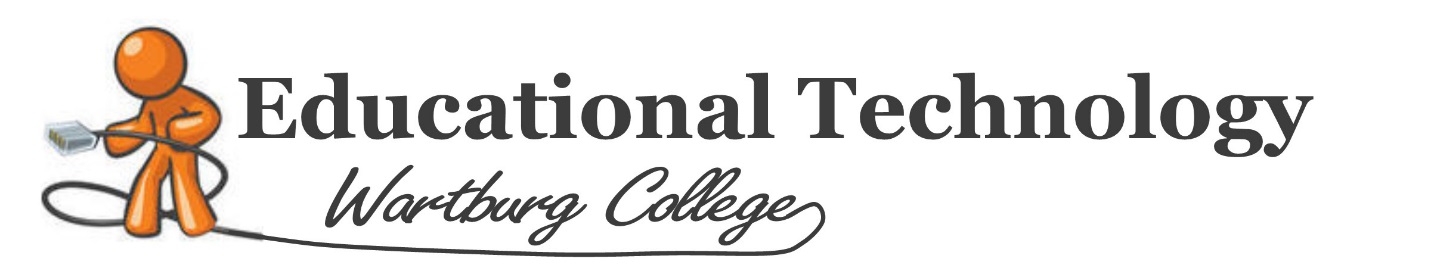 InfoCenterOpen www.wartburg.eduClick on 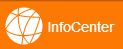  with your username and password (same as email)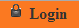 The  Tab in the top row has a Faculty Option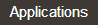 Click on FacultyYou have two tabs: Advisees and Class ScheduleClass Schedule (Email, Roster Photos, Student Information)Your schedule for the year is listed and broken into termsClick on next to the course you wish to view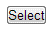 To send an emailEither click on the empty box next to the student name or click on the empty box in the orange row above all the boxes to select all students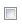 Scroll to the bottom of the pageClick , compose the email, and send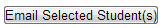 To view student photosScroll to the bottom of the pageClick , select how many you want to see on a page, either right click on the page to print or go to File  print in your web browser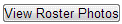 To view student informationClick on next to the student you wish to viewThere are three tabs for each student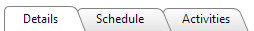 Details: Student email, Advisor, Major(s), Minor(s), photo, & ID #Schedule: Student schedule for the academic year with course, instructor, days, times, and room Activities: Co-curricular activities the students are involved in (sports, music groups, clubs, etc…)
